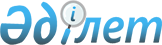 Об утверждении бюджета Кировского сельского округа Тайыншинского района Северо-Казахстанской области на 2021 - 2023 годыРешение маслихата Тайыншинского района Северо-Казахстанской области от 8 января 2021 года № 435. Зарегистрировано Департаментом юстиции Северо-Казахстанской области 14 января 2021 года № 7028.
      Сноска. Вводится в действие с 01.01.2021 в соответствии с пунктом 5 настоящего решения.
      В соответствии со статьями 9-1, 75 Бюджетного кодекса Республики Казахстан от 4 декабря 2008 года, подпунктом 2-7) пункта 1 статьи 6 Закона Республики Казахстан от 23 января 2001 года "О местном государственном управлении и самоуправлении в Республике Казахстан", маслихат Тайыншинского района Северо-Казахстанской области РЕШИЛ:
      1. Утвердить бюджет Кировского сельского округа Тайыншинского района Северо-Казахстанской области на 2021 – 2023 годы согласно приложению 1, 2 и 3 соответственно, в том числе на 2021 год в следующих объемах:
      1) доходы - 33263 тысяч тенге:
      налоговые поступления – 3094 тысяч тенге;
      неналоговые поступления - 0 тысяч тенге;
      поступления от продажи основного капитала - 0 тысяч тенге;
      поступления трансфертов – 30169 тысяч тенге;
      2) затраты – 33522,6 тысяч тенге;
      3) чистое бюджетное кредитование - 0 тысяч тенге:
      бюджетные кредиты - 0 тысяч тенге;
      погашение бюджетных кредитов - 0 тысяч тенге;
      4) сальдо по операциям с финансовыми активами – 0 тысяч тенге; 
      приобретение финансовых активов - 0 тысяч тенге;
      поступления от продажи финансовых активов государства - 0 тысяч тенге;
      5) дефицит (профицит) бюджета – - 259,6 тысяч тенге;
      6) финансирование дефицита (использование профицита) бюджета – 259,6 тысяч тенге:
      поступление займов - 0 тысяч тенге;
      погашение займов - 0 тысяч тенге;
      используемые остатки бюджетных средств – 259,6 тысяч тенге.
      Сноска. Пункт 1 в редакции решения маслихата Тайыншинского района Северо-Казахстанской области от 15.11.2021 № 92 (вводится в действие с 01.01.2021).


      2. Установить, что доходы бюджета Кировского сельского округа формируются в соответствии с Бюджетным кодексом Республики Казахстан за счет следующих налоговых поступлений:
      1) налог на имущество физических лиц по объектам обложения данным налогом, находящимся на территории сельского округа;
      2) земельный налог на земли населенных пунктов с физических и юридических лиц по земельным участкам, находящимся на территории сҰл;
      3) налог на транспортные средства:
      с физических лиц, место жительства которых находится на территории сҰл;
      с юридических лиц, место нахождения которых, указываемое в их учредительных документах, располагается на территории сҰл. 
      3. Учесть в бюджете Кировского сельского округа на 2021 год поступления целевых текущих трансфертов из республиканского бюджета на установление доплат к должностному окладу за особые условия труда управленческому и основному персоналу государственных организаций культуры и архивных учреждений в сумме 718 тысяч тенге.
      4. Установить бюджетную субвенцию, передаваемую из районного бюджета в бюджет Кировского сельского округа на 2021 год в сумме 18636 тысяч тенге.
      4-1. Учесть в бюджете Кировского сельского округа на 2021 год поступление целевых текущих трансфертов из областного бюджета в бюджет Кировского сельского округа в сумме 2469 тысяч тенге.
      Сноска. Решение дополнено пунктом 4-1 в соответствии с решением маслихата Тайыншинского района Северо-Казахстанской области от 15.11.2021 № 92 (вводится в действие с 01.01.2021).


      4-2. Учесть в бюджете Кировского сельского округа на 2021 год поступление целевых текущих трансфертов из районного бюджета в бюджет Кировского сельского округа в сумме 8346 тысяч тенге.
      Сноска. Решение дополнено пунктом 4-2 в соответствии с решением маслихата Тайыншинского района Северо-Казахстанской области от 15.11.2021 № 92 (вводится в действие с 01.01.2021).


      4-3. Предусмотреть в бюджете Кировского сельского округа на 2021 год расходы за счет свободных остатков бюджетных средств, сложившихся на начало финансового года согласно приложению 4 к настоящему решению.
      Сноска. Решение дополнено пунктом 4-3 в соответствии с решением маслихата Тайыншинского района Северо-Казахстанской области от 15.11.2021 № 92 (вводится в действие с 01.01.2021).


      5. Настоящее решение вводится в действие с 1 января 2021 года. Бюджет Кировского сельского округа Тайыншинского района Северо-Казахстанской области на 2021 год
      Сноска. Приложение 1 в редакции решения маслихата Тайыншинского района Северо-Казахстанской области от 15.11.2021 № 92 (вводится в действие с 01.01.2021). Бюджет Кировского сельского округа Тайыншинского района Северо-Казахстанской области на 2022 год Бюджет Кировского сельского округа Тайыншинского района Северо-Казахстанской области на 2023 год Направление свободных остатков бюджетных средств, сложившихся на 1 января 2021 года
      Сноска. Решение дополнено приложением 4 в соответствии с решением маслихата Тайыншинского района Северо-Казахстанской области от 15.11.2021 № 92 (вводится в действие с 01.01.2021).
					© 2012. РГП на ПХВ «Институт законодательства и правовой информации Республики Казахстан» Министерства юстиции Республики Казахстан
				
      Председатель сессии маслихатаТайыншинского районаСеверо-Казахстанской области

А. Кершис

      Секретарь маслихатаТайыншинского районаСеверо-Казахстанской области

К. Шарипов
Приложение 1 к решениюМаслихат Тайыншинского районаСеверо-Казахстанской областиот 8 января 2021 года№ 435
Категория
Категория
Категория
Категория
Категория
Категория
Наименование
Сумма, тысяч тенге
Класс
Класс
Класс
Наименование
Сумма, тысяч тенге
Подкласс
Наименование
Сумма, тысяч тенге
1) Доходы
33263
1
1
1
Налоговые поступления
3094
04
04
Hалоги на собственность
3094
1
Hалоги на имущество
13
3
Земельный налог
105
4
Hалог на транспортные средства
2976
4
4
4
Поступления трансфертов
30169
02
02
Трансферты из вышестоящих органов государственного управления
30169
3
Трансферты из районного (города областного значения) бюджета
30169
Функциональная группа
Функциональная группа
Функциональная группа
Функциональная группа
Функциональная группа
Функциональная группа
Наименование
Сумма, тысяч тенге
Функциональная подгруппа
Функциональная подгруппа
Функциональная подгруппа
Функциональная подгруппа
Функциональная подгруппа
Наименование
Сумма, тысяч тенге
Администратор бюджетных программ
Администратор бюджетных программ
Администратор бюджетных программ
Администратор бюджетных программ
Администратор бюджетных программ
Наименование
Сумма, тысяч тенге
Программа
Наименование
Сумма, тысяч тенге
2) Затраты
33522,6
01
Государственные услуги общего характера
21601
1
1
1
Представительные, исполнительные и другие органы, выполняющие общие функции государственного управления
21601
124
Аппарат акима города районного значения, села, поселка, сельского округа
21601
001
Услуги по обеспечению деятельности акима города районного значения, села, поселка, сельского округа
14628
022
Капитальные расходы государственного органа
5799
032
Капитальные расходы подведомственных государственных учреждений и организаций
1174
07
Жилищно-коммунальное хозяйство
1767
2
2
2
Коммунальное хозяйство
1767
008
Освещение улиц в населенных пунктах
1732
009
Обеспечение санитарии населенных пунктов
35
08
Культура, спорт, туризм и информационное пространство
8403
1
1
1
Деятельность в области культуры
8403
124
Аппарат акима города районного значения, села, поселка, сельского округа
8403
006
Поддержка культурно досуговой работы на местном уровне
8403
12
Транспорт и коммуникации
256,9
1
1
1
Автомобильный транспорт
256,9
124
Аппарат акима города районного значения, села, поселка, сельского округа
256,9
013
Обеспечение функционирования автомобильных дорог в городах районного значения, селах, поселках, сельских округах
256,9
13
Прочие
1492
9
9
9
Прочие
1492
124
Аппарат акима города районного значения, села, поселка, сельского округа
1492
040
Реализация мероприятий для решения вопросов обустройства населенных пунктов в реализацию мер по содействию экономическому развитию регионов в рамках Государственной программы развития регионов до 2025 года
1492
15
Трансферты
2,7
1
1
1
Трансферты
2,7
124
Аппарат акима города районного значения, села, поселка, сельского округа
2,7
048
Возврат неиспользованных (недоиспользованных) целевых трансфертов
2,7
3) Чистое бюджетное кредитование
0
Бюджетные кредиты
0
Категория
Категория
Категория
Категория
Категория
Категория
Наименование
Сумма, тысяч тенге
Класс
Класс
Класс
Класс
Наименование
Сумма, тысяч тенге
Подкласс
Наименование
Сумма, тысяч тенге
5
5
Погашение бюджетных кредитов
0
01
01
01
Погашение бюджетных кредитов
0
Функциональная группа
Функциональная группа
Функциональная группа
Функциональная группа
Функциональная группа
Функциональная группа
Наименование
Сумма, тысяч тенге
Функциональная подгруппа
Функциональная подгруппа
Функциональная подгруппа
Функциональная подгруппа
Функциональная подгруппа
Наименование
Сумма, тысяч тенге
Администратор бюджетных программ
Администратор бюджетных программ
Наименование
Сумма, тысяч тенге
Программа
Наименование
Сумма, тысяч тенге
4) Сальдо по операциям с финансовыми активами
0
Категория
Категория
Категория
Категория
Категория
Категория
Наименование
Сумма, тысяч тенге
Класс
Класс
Класс
Класс
Наименование
Сумма, тысяч тенге
Подкласс
Наименование
Сумма, тысяч тенге
6
6
Поступления от продажи финансовых активов государства
0
01
01
01
Поступления от продажи финансовых активов государства
0
5) Дефицит (профицит) бюджета
- 259,6
6) Финансирование дефицита (использование профицита) бюджета
259,6
7
7
Поступления займов
0
Функциональная группа
Функциональная группа
Функциональная группа
Функциональная группа
Функциональная группа
Функциональная группа
Наименование
Сумма, тысяч тенге
Функциональная подгруппа
Функциональная подгруппа
Функциональная подгруппа
Функциональная подгруппа
Функциональная подгруппа
Наименование
Сумма, тысяч тенге
Администратор бюджетных программ
Администратор бюджетных программ
Наименование
Сумма, тысяч тенге
Программа
Наименование
Сумма, тысяч тенге
14
Обслуживание долга
0
1
1
1
Обслуживание долга
0
16
Погашение займов
0
1
1
1
Погашения займов
0
Категория
Категория
Категория
Категория
Категория
Категория
Наименование
Сумма, тысяч тенге
Класс
Класс
Класс
Класс
Наименование
Сумма, тысяч тенге
Подкласс
Наименование
Сумма, тысяч тенге
8
8
Используемые остатки бюджетных средств
259,6
01
01
01
Остатки бюджетных средств
259,6
1
Свободные остатки бюджетных средств
259,6Приложение 2к решению маслихатаТайыншинского районаСеверо-Казахстанской областиот 8 января 2021 года № 435
Категория
Категория
Категория
Наименование
Сумма,
тысяч тенге
Класс
Класс
Наименование
Сумма,
тысяч тенге
Подкласс
Наименование
Сумма,
тысяч тенге
1) Доходы
21994
1
Налоговые поступления
3249
04
Hалоги на собственность
3249
1
Hалоги на имущество
13
3
Земельный налог
110
4
Hалог на транспортные средства
3126
4
Поступления трансфертов
18745
02
Трансферты из вышестоящих органов государственного управления
18745
3
Трансферты из районного (города областного значения) бюджета
18745
Функциональная группа
Функциональная группа
Функциональная группа
Наименование
Сумма,
тысяч тенге
Администратор бюджетных программ
Администратор бюджетных программ
Наименование
Сумма,
тысяч тенге
Программа
Наименование
Сумма,
тысяч тенге
2) Затраты
21994
01
Государственные услуги общего характера
11621
124
Аппарат акима города районного значения, села, поселка, сельского округа
11621
001
Услуги по обеспечению деятельности акима города районного значения, села, поселка, сельского округа
11621
07
Жилищно-коммунальное хозяйство
1120
124
Аппарат акима города районного значения, села, поселка, сельского округа
1120
008
Освещение улиц в населенных пунктах
1084
009
Обеспечение санитарии населенных пунктов
36
08
Культура, спорт, туризм и информационное пространство
7686
124
Аппарат акима города районного значения, села, поселка, сельского округа
7686
006
Поддержка культурно- досуговой работы на местном уровне
7686
 13
Прочие
1567
124
Аппарат акима города районного значения, села, поселка, сельского округа
1567
040
Реализация мероприятий для решения вопросов обустройства населенных пунктов в реализацию мер по содействию экономическому развитию регионов в рамках Государственной программы развития регионов до 2025 года
1567
3) Чистое бюджетное кредитование
0
Бюджетные кредиты
0
Категория
Категория
Категория
Наименование
Сумма,
тысяч тенге
Класс
Класс
Наименование
Сумма,
тысяч тенге
Подкласс
Наименование
Сумма,
тысяч тенге
5
Погашение бюджетных кредитов
0
Функциональная группа
Функциональная группа
Функциональная группа
Наименование
Сумма,
тысяч тенге
Администратор бюджетных программ
Администратор бюджетных программ
Наименование
Сумма,
тысяч тенге
Программа
Наименование
Сумма,
тысяч тенге
4) Сальдо по операциям с финансовыми активами
0
Категория
Категория
Категория
Наименование
Сумма,
тысяч тенге
Класс
Класс
Наименование
Сумма,
тысяч тенге
Подкласс
Наименование
Сумма,
тысяч тенге
6
Поступления от продажи финансовых активов государства
0
5)Дефицит (профицит) бюджета
0
6) Финансирование дефицита (использование профицита) бюджета
0
7
Поступления займов
0
Функциональная группа
Функциональная группа
Функциональная группа
Наименование
Сумма,
тысяч тенге
Администратор бюджетных программ
Администратор бюджетных программ
Наименование
Сумма,
тысяч тенге
Программа
Наименование
Сумма,
тысяч тенге
14
Обслуживание долга
0
16
Погашение займов
0
Категория
Категория
Категория
Наименование
Сумма,
тысяч тенге
Класс
Класс
Наименование
Сумма,
тысяч тенге
Подкласс
Наименование
Сумма,
тысяч тенге
8
Используемые остатки бюджетных средств
0
01
Остатки бюджетных средств
0
1
Свободные остатки бюджетных средств
0Приложение 3к решению маслихатаТайыншинского районаСеверо-Казахстанской областиот 8 января 2021 года № 435
Категория
Категория
Категория
Наименование
Сумма,
тысяч тенге
Класс
Класс
Наименование
Сумма,
тысяч тенге
Подкласс
Наименование
Сумма,
тысяч тенге
1) Доходы
22270
1
Налоговые поступления
3412
04
Hалоги на собственность
3412
1
Hалоги на имущество
14
3
Земельный налог
116
4
Hалог на транспортные средства
3282
4
Поступления трансфертов
18858
02
Трансферты из вышестоящих органов государственного управления
18858
3
Трансферты из районного (города областного значения) бюджета
18858
Функциональная группа
Функциональная группа
Функциональная группа
Наименование
Сумма,
тысяч тенге
Администратор бюджетных программ
Администратор бюджетных программ
Наименование
Сумма,
тысяч тенге
Программа
Наименование
Сумма,
тысяч тенге
2) Затраты
22270
01
Государственные услуги общего характера
11763
124
Аппарат акима города районного значения, села, поселка, сельского округа
11763
001
Услуги по обеспечению деятельности акима города районного значения, села, поселка, сельского округа
11763
07
Жилищно-коммунальное хозяйство
1176
124
Аппарат акима города районного значения, села, поселка, сельского округа
1176
008
Освещение улиц в населенных пунктах
1138
009
Обеспечение санитарии населенных пунктов
38
08
Культура, спорт, туризм и информационное пространство
7686
124
Аппарат акима города районного значения, села, поселка, сельского округа
7686
006
Поддержка культурно- досуговой работы на местном уровне
7686
 13
Прочие
1645
124
Аппарат акима города районного значения, села, поселка, сельского округа
1645
040
Реализация мероприятий для решения вопросов обустройства населенных пунктов в реализацию мер по содействию экономическому развитию регионов в рамках Государственной программы развития регионов до 2025 года
1645
3) Чистое бюджетное кредитование
0
Бюджетные кредиты
0
Категория
Категория
Категория
Наименование
Сумма,
тысяч тенге
Класс
Класс
Наименование
Сумма,
тысяч тенге
Подкласс
Наименование
Сумма,
тысяч тенге
5
Погашение бюджетных кредитов
0
Функциональная группа
Функциональная группа
Функциональная группа
Наименование
Сумма,
тысяч тенге
Администратор бюджетных программ
Администратор бюджетных программ
Наименование
Сумма,
тысяч тенге
Программа
Наименование
Сумма,
тысяч тенге
4) Сальдо по операциям с финансовыми активами
0
Категория
Категория
Категория
Наименование
Сумма,
тысяч тенге
Класс
Класс
Наименование
Сумма,
тысяч тенге
Подкласс
Наименование
Сумма,
тысяч тенге
6
Поступления от продажи финансовых активов государства
0
5) Дефицит (профицит) бюджета
0
6) Финансирование дефицита (использование профицита) бюджета
0
7
Поступления займов
0
Функциональная группа
Функциональная группа
Функциональная группа
Наименование
Сумма,
тысяч тенге
Администратор бюджетных программ
Администратор бюджетных программ
Наименование
Сумма,
тысяч тенге
Программа
Наименование
Сумма,
тысяч тенге
14
Обслуживание долга
0
16
Погашение займов
0
Категория
Категория
Категория
Наименование
Сумма,
тысяч тенге
Класс
Класс
Наименование
Сумма,
тысяч тенге
Подкласс
Наименование
Сумма,
тысяч тенге
8
Используемые остатки бюджетных средств
0
01
Остатки бюджетных средств
0
1
Свободные остатки бюджетных средств
0Приложение 4к решению маслихатаТайыншинского районаСеверо-Казахстанской областиот 8 января 2021 года № 435
Категория
Категория
Категория
Категория
Категория
Наименование
Сумма, тысяч тенге
Класс
Класс
Класс
Наименование
Сумма, тысяч тенге
Подкласс
Наименование
Сумма, тысяч тенге
8
8
Используемые остатки бюджетных средств
259,6
01
01
Остатки бюджетных средств
259,6
1
Свободные остатки бюджетных средств
259,6
Функциональная группа
Функциональная группа
Функциональная группа
Функциональная группа
Функциональная группа
Наименование
Сумма,
тысяч тенге
Функциональная подгруппа
Функциональная подгруппа
Функциональная подгруппа
Функциональная подгруппа
Наименование
Сумма,
тысяч тенге
Администратор бюджетных программ
Администратор бюджетных программ
Наименование
Сумма,
тысяч тенге
Программа
Наименование
Сумма,
тысяч тенге
2) Затраты
259,6
12
Транспорт и коммуникации
256,9
1
1
Транспорт и коммуникации
256,9
124
Аппарат акима города районного значения, села, поселка, сельского округа
256,9
013
Обеспечение функционирования автомобильных дорог в городах районного значения, селах, поселках, сельских округах
256,9
15
Трансферты
2,7
1
1
Трансферты
2,7
124
Аппарат акима города районного значения, села, поселка, сельского округа
2,7
048
Возврат неиспользованных (недоиспользованных) целевых трансфертов
2,7